Lesson 3:  Advanced Factoring Strategies for Quadratic ExpressionsStudent Outcomes Students develop strategies for factoring quadratic expressions that are not easily factorable, making use of the structure of the quadratic expression.  Throughout this lesson students are asked to make use of the structure of an expression, seeing part of a complicated expression as a single entity in order to factor quadratic expressions and to compare the areas in using geometric and tabular models.Lesson Notes This lesson and Lesson 4 expand on what students have previously learned and include some new tools to use for factoring quadratic expressions efficiently.  These techniques and tools will be useful when perseverance is required in solving more complicated equations in subsequent lessons.  We continue to focus on the structure of quadratic expressions (A-SSE.A.2) as we explore more complex quadratic expressions.Classwork Use the problem below to introduce how to use the structure of an expression to compare the areas of the two figures and to factor more complicated expressions.  Read the prompt aloud and have students work in pairs or small groups to answer the questions one at a time. Opening Exercise (12 minutes) Opening ExerciseCarlos wants to build a sandbox for his little brother.  He is deciding between a square sandbox with side lengths that can be represented by  units and a rectangular sandbox with a length  unit more than the side of the square and width  unit less than the side of the square. Carlos thinks the areas should be the same because one unit is just moved from one side to the other. Do you agree that the two areas should be the same?  Why or why not?Allow some class discussion of this question.  Some students may agree, but it is unlikely that any students will have evidence to support their claim.  Others may disagree but will also be unsure why they instinctively feel there will be a difference. How would you write the expressions that represent the length and width of the rectangular sandbox in terms of the side length of the square?Students are likely to perform the calculation and give  and  as the length and width.  Lead them to using  as a separate entity with the length of the rectangle as  and the width as . If you use the expressions for length and width represented in terms of the side length of the square, can you then write the area of the rectangle in the same terms?Area of the rectangle:  How can this expression be seen as the product of a sum and difference:  ? This is , where  and .Can you now rewrite the area expression for the rectangle as the difference of squares:
?, so .Look carefully at your answer to the last question.  What does it tell you about the areas of the two shapes?Since the area of the square is  and the area of the rectangle is , this shows the area of the square is one more square unit than the area of the rectangle.Can you verify that our algebra is correct using a diagram or visual display? Use the visual diagram below in the same configuration to demonstrate the difference visually.  Notice that there is the same number of smaller shapes for  and for  square units:   square each with  square units and  small rectangles each with dimensions  by, or  square units.  However, if you count the smaller  by  square unit, the square has and the rectangle has , making it  square unit less in area.What if you start with a square of a given side length, say , and increase one side while decreasing the other by one unit to form the related rectangle?  Will the areas have the same relationship as those of Carlos’s sandboxes?Yes, the  by  square has an area of  square units, and the dimensions of the related rectangle will be  by , which has an area of  square units.Try it with a square of side length .  Does it still work?Yes, the  by  square will have an area of  square units, and the related rectangle will be  by , which has an area of  square units.Do you think this will be true for any square and its “modified rectangle”?  Explain how you know.Yes, if  is the side length for the square, then  and  are the rectangle side measures. The area of the square is , and the area of the rectangle will be . Example 1 (4 minutes)Recall that a polynomial expression of degree  is often referred to as a quadratic expression.  
Example 1In Lesson 2, we saw that factoring is the reverse process of multiplication.  We factor a polynomial by reversing the distribution process.Consider the following example of multiplication:             When we compare the numbers in the factored form with the numbers in the expanded form, we see that  is the product of the two numbers  and  is their sum .  The latter is even more obvious when we look at the expanded form before the like terms are combined. When the -term coefficient is , we usually do not write it out algebraically, but it is actually there as a coefficient.  Pointing this out here will prepare students for the next example where the -term coefficients in the factors are not both .Can you explain why that relationship exists between the numbers in the factors and the numbers in the final expanded form?The coefficient of the term with a variable to the first degree (the linear term), in this case , is the sum of the two constant terms of the binomials.  The constant term of the quadratic is the product of the two constant terms of the binomials.  (Make sure students observe a connection rather than merely memorizing a procedure.)Example 2 (4 minutes)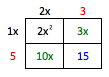 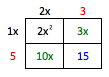 
Example 2Now compare the expansion of this binomial product to the one above: In the expression lying between the two arrows (before the like terms are combined), we can see the coefficients of the “split” linear terms .  Also notice that for this example, we have coefficients on both -terms in the factors and that one of the coefficients is not .  We have  and  as the factors of the leading coefficient in the expanded form and  and  as the factors of the constant term.  Get ready for quadratic expressions in factored form where neither of the -term coefficients are .How is this product different from the first example?  How is it similar?When comparing the factored forms, we see that they are the same except for the coefficient of the first factor in Example 2 (i.e., ).  (It is important to point out that the other factor has an  term with a coefficient of .  There will be examples in the future where both  terms have coefficients other than .)  When comparing the expanded forms of both examples (the green numbers), the quadratic term (i.e., ) and one of the linear terms (i.e., ) are different in this example because of the new leading coefficient of .  The other two terms in the expanded form (i.e.,  and ) were not affected by the leading coefficient.  Point out that the differences are by a factor of.Why are the “split” linear terms different in the two examples? In the first example, the linear coefficients are  and .  For the second example, they are  and .  (Most students will notice that both products have a , but one has a  and the other a , or , for the other linear term.  The difference is because of the leading coefficient, which doubled two of the four terms of the expanded expression between the two arrows.)Now that we have four different numbers (coefficients) in each form of the expression, how can we use the numbers in the expanded form of the quadratic expression on the right to find the numbers in the factors on the left?We still know that the factor pairs of  are the only possibilities for two of the constant terms ( and  or and ).  However, we now have to use the  as a factor with one of them to find the sum.  Here are all the possibilities:Only one of these gives  for the middle-term coefficient:  . Now we need to place those numbers into the parentheses for the factors so that the product matches the expanded form of the quadratic expression.  Here is a template for finding the factors using what we call the product-sum method:(__   __)(__  __)  [We have four number places to fill in this factor template.] (__ )(__ )  [We know that the  and  are the correct factors for , so we start there.](  )(  )  [We know that  and  are the only factors of , with the  opposite the  so that the distribution process gives us  for one product.](  )(  )  [Finally, we know, at least for this example, that all the numbers are positive.]	Remind students to keep the sign for the coefficients with the numbers so that they can keep track of the negatives that eventually can become subtraction. Example 3 (4 minutes)Now try factoring a quadratic expression with some negative coefficients:  . 
Example 3(__  __)(__  __)  	[We have four number places to fill in this factor template.] (__ )(__ ) 	[We know that  and  or  and  are the only possible factors for the constant term, , so we start there.  Try and  to start, and if that does not work, go back and try  and .  We know that only one of the numbers can be negative to make the product negative.](  )(  )  	[We know that and  are the only factors of .  We also know that both of these are positive (or both negative).  But we do not know which positions they should take, so we will try both ways to see which will give a sum of .](  )(  )  	[Finally, we determine the two signs needed to make the final product .]Exercises 1–6 (8 minutes)Have students work independently to factor the following quadratic expressions.  If time is short, select three or four of the following and assign the remaining for homework.
ExercisesFor Exercises 1–6, factor the expanded form of these quadratic expressions.  Pay particular attention to the negative and positive signs.   	[Notice that there is a  as a coefficient in this one.]  	[This might be a challenge.  If it takes too long, try the next one.]	  	[This one has a negative on the leading coefficient.]   	[We need to try one with fractions, too.]Exercises 7–10 (8 minutes)Further highlighting MP.7, complicated expressions can be factored by taking advantage of structure; this is sometimes called chunking.  For example,  seems difficult (or impossible) to factor until we notice that  and shareas a factor.  If we let, for example, , we can rewrite the expression as , which is factorable as .  Substituting  back in for  yields  as the factored form of the original expression.  Thus, seeing  as  is of great value; this is a skill with wide applications throughout algebra.  Consider challenging students to apply this strategy in the following four exercises, modeling as necessary. 
For Exercises 7–10, use the structure of these expressions to factor completely.63Factored form:  Factored form:   Factored form:  Factored form:  Closing (1 minute)The method we learned for finding the factors of a quadratic trinomial is called the product-sum method.Exit Ticket (4 minutes) Name ___________________________________________________		Date____________________Lesson 3:  Advanced Factoring Strategies for Quadratic ExpressionsExit TicketUse algebra to explain how you know that a rectangle with side lengths one less and one more than a square will always be  square unit smaller than the square.What is the difference in the areas of a square and rectangle if the rectangle has side lengths  less and  more than a square?  Use algebra or a geometric model to compare the areas and justify your answer.Explain why the method for factoring shown in this lesson is called the product-sum method.Exit Ticket Sample SolutionsUse algebra to explain how you know that a rectangle with side lengths one less and one more than a square will always be  square unit smaller than the square.If  is the length of the side of the square, then  is the area of the square.  The rectangle’s side lengths will be  and .  That product, which represents the area of the rectangle, is , or  square unit less than the area of the square.What is the difference in the areas of a square and rectangle if the rectangle has side lengths  less and  more than a square?  Use algebra or a geometric model to compare the areas and justify your answer.Using the same logic as for Problem 1, the rectangle dimensions will be  and  with an area of . Therefore, the area of the rectangle is  square units less than the area of the original square.Explain why the method for factoring shown in this lesson is called the product-sum method.It is called the product-sum method because you look for the two numbers with a product equal to the constant term of the quadratic expression and a sum equal to the coefficient of the linear term.Problem Set Sample SolutionsFactor the following quadratic expressions.   	[This one is tricky, but look for a special pattern.] or 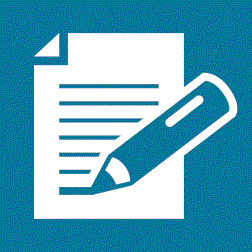 